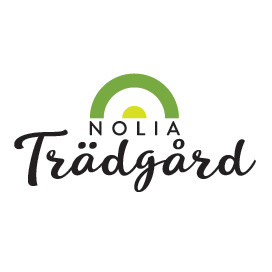 Inget Nolia Trädgård 2021 – dubbeljubileum 2022Årets Nolia Trädgård ställs in. Nästa Nolia Trädgård hålls istället 22-24 april 2022 då mässan firar 10 år och värdstaden Umeå 400 år.– Längtan efter mässor där vi får träffas fysiskt är enorm bland våra utställare och våra besökare, säger Kristin Olsson, projektledare för Nolia Trädgård.Den pågående pandemin, med dess restriktioner, gör att årets Nolia Trädgård ställs in. Nu läggs fokus istället på nästa års mässa.  – Våra utställare har visat stor förståelse för vårt beslut och vi märker att många verkligen ser fram emot att åter kunna delta på mässor, säger Kristin Olsson, projektledare för Nolia Trädgård.Hon berättar att utställare inte bara själva vill delta utan också berättar om ett uppdämt behov hos allmänheten.– Det är också vår analys att besökarna längtar efter Nolia Trädgård och det ger såklart förhoppningar om ett stort intresse för nästa års mässa. Att det dessutom är en jubileumsmässa i en jubilerande stad gör 2022 extra roligt, säger Kristin Olsson.För mer information, kontaktaKristin Olsson, projektledare Nolia Trädgård090-88 88 604, 070-255 61 95 kristin.olsson@nolia.seNolia Trädgård arrangeras av Nolia AB och är den största trädgårdsmässan norr om Stockholm. Här samlas cirka 8000 besökare och över 70 utställare. 2022 tioårsjubilerar mässan som hålls 22-24 april i Umeå på Nolia, Signalvägen 3. Nolia Trädgård är en mötesplats för alla som gillar trädgård, inredning och mat. Här får besökarna inspiration, nya kunskaper och möjlighet att handla växter och mycket annat till trädgården, altanen, balkongen eller fönsterbänken. Mässan genomförs årligen i Umeå i april. 